               GUÍA PARA DESARROLLAR EN EL HOGAR N° 4 PRIMERO BÁSICOO.A 3= Identificar las características con las que Dios ha creado al ser humano, que le permiten relacionarse en la familia, la escuela y la sociedad .Unidad 1= Dios nos creo para vivir como hermanos e hijos suyos.ACTIVIDADES1.-  Le pedirán a alguien de su familia que les coloque una canción, cualquiera que puedan bailar.( La bailarán)2.-  Le señalaran que partes del cuerpo utilizaron para bailar.3.-  Dibujarán en el rectangulo la parte del cuerpo que más les gusta.4.-. El miembro de la familia que los acompañe les planteará las siguientes preguntas.( las conversarán)a.-  ¿Qué cara ponen cuando están enfadados?b.-  ¿Qué cara ponen cuando están contentos?c.-  ¿Qué digo cuando me sirven la comida que me gusta?d.-  ¿Qué hago cuando alguien me empuja sin querer?5.-  Recitan la Poesía “Dios hizo …”Dios hizo el cielo con su poderHizo la tierra y el mar tambiénMe da alimentoTempla mi sedBuenos seamosQue Dios nos ve6.-  Dibujan lo que ellos mismos le dirían a Dios si estuvieran frente a él.7.-- Dibujar dentro de los rectángulos.8.-  Luego deben conversar con un miembro de la familia sobre lo que dibujaron en la actividad anterior (7), sobre que gustos coinciden y los gustos que no coinciden. Luego en la flor impresa, escriben en cada pétalo la cualidad que mas los destaca.( Los debe ayudar algún miembro de la familia).9.-  Pintan la flor.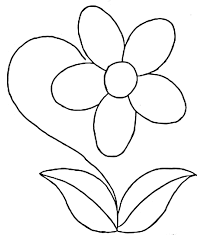 “Un abrazo los quiero y extraño”  La comida que más les gustaEl juego que más les gustaEl dibujo animado que más les gustaEl paisaje que más les gusta